   PRE-K 2 SNACK CALENDAR   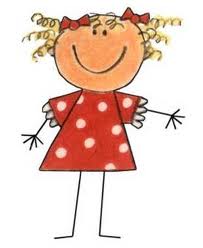 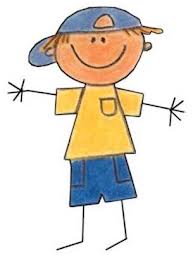 NovemberTheme: Harvest, Pumpkins, Family, Friends and SharingShow & Tell:  We are asking for 2 photos – 4x6 of your child as a baby and any size photo of your family.  We will be creating a “Guess Who” book with the baby photos and a “Pre-K Family Tree” for our display wall.  If possible, please send a copy of the photos, or email to Mrs.Kaylee your photos and she will print them out for our book & tree.  ~Thank you~SunMonTueWedThuFriSat1Mrs.Kaylee       &LUKE3456789  PAISLEY&SAYWER WMADISON  AUBREE   KELLAN   TEIGAN10111213141516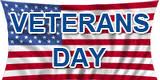    BRYSENHARRISON         &    LILLY  GREYSENSAWYWER   V               17               18    ISABEL               19     TESS              20    DYLAN               21BRENDAN               22MACI     JADE               23               24                          25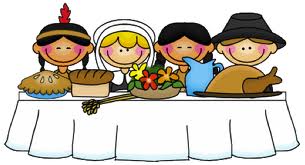 Pre-K Lunch               26Pre-K Lunch              27EXTENDEDONLY             28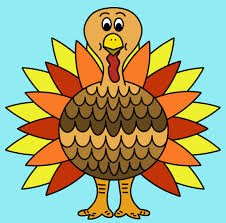                29ELCM    CLOSED30